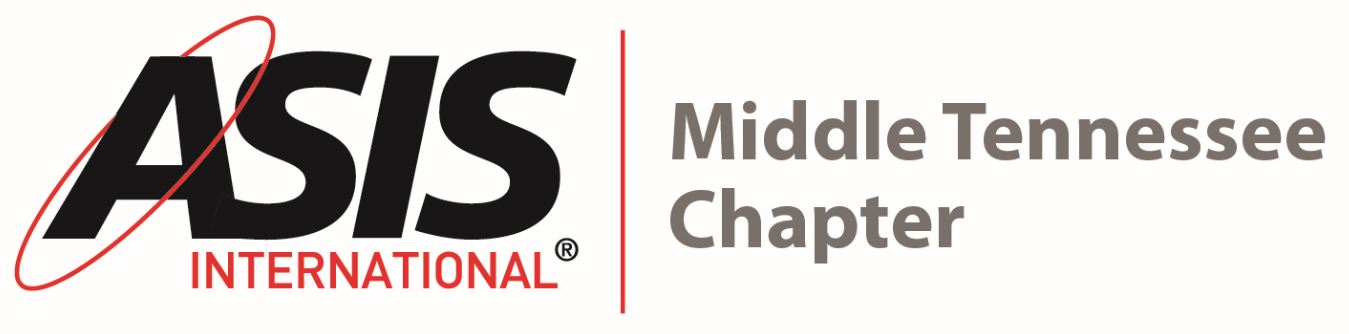 2019 Member Scholarship ApplicationNote:  To be considered for a scholarship award, members must have attended at least three chapter meetings or events in the previous 12 months or sponsored or hosted a meeting.APPLICANT INFORMATIONAPPLICANT INFORMATIONAPPLICANT INFORMATIONAPPLICANT INFORMATIONAPPLICANT INFORMATIONAPPLICANT INFORMATIONAPPLICANT INFORMATIONAPPLICANT INFORMATIONAPPLICANT INFORMATIONAPPLICANT INFORMATIONFirst NameLast NameLast NameMember #Member #Home AddressHome AddressCityStateZipZipEmailPhoneEmployerJob TitleSCHOLARSHIP INFORMATIONSCHOLARSHIP INFORMATIONSCHOLARSHIP INFORMATIONSCHOLARSHIP INFORMATIONSCHOLARSHIP INFORMATIONSCHOLARSHIP INFORMATIONHighest Level of EducationList any Professional Certifications HeldList any Professional Certifications HeldList any Professional Certifications HeldHave you attended three meetings or events in the past 12 months?Have you attended three meetings or events in the past 12 months?Have you attended three meetings or events in the past 12 months?Have you attended three meetings or events in the past 12 months?Have you attended three meetings or events in the past 12 months?Describe what your scholarship will be used for:Describe what your scholarship will be used for:Describe what your scholarship will be used for:Describe what your scholarship will be used for:How much are you requesting?How much are you requesting?Provide a summary of why you should be awarded a Chapter scholarship:Provide a summary of why you should be awarded a Chapter scholarship:Provide a summary of why you should be awarded a Chapter scholarship:Provide a summary of why you should be awarded a Chapter scholarship:Provide a summary of why you should be awarded a Chapter scholarship:Provide a summary of why you should be awarded a Chapter scholarship: